ΑΙΤΗΣΗ                       ΑΝΑΠΛΗΡΩΤΕΣ ΕΣΠΑ - ΠΕΠ	                      							Ο/Η Αιτών / ούσα     (Υπογραφή)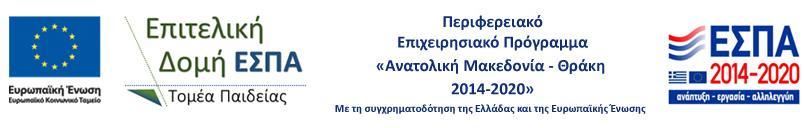 